Program and Budget CommitteeTwentieth SessionGeneva, July 8 to 12, 2013DRAFT PROPOSED PROGRAM AND BUDGET FOR THE 2014/15 BIENNIUMCorrigendumThe text on the first page (cover page) should read as follows.The attached Draft Proposed Program and Budget for the 2014/15 Biennium is submitted to the present session of the Program and Budget Committee (PBC) in accordance with Financial Regulation 2.6 for “discussion, comments and recommendations, including possible amendments” and pursuant to the Mechanism to further involve Member States in the preparation and follow up of the program and budget of the Organization (see documents WO/PBC/13/7 and A/46/12).The Draft Proposed Program and Budget for the 2014/15 Biennium has been prepared taking into consideration the revised strategic framework with the nine strategic goals approved in 2008/09 and the Medium Term Strategic Plan 2010-15 developed in 2010.  The present draft document also reflects the feedback and comments received from Member States in their responses to the Questionnaire on the Draft Program and Budget 2014/15. 3.	The Program and Budget Committee is invited to recommend to the Assemblies of the Member States of WIPO and of the Unions, each as far as it is concerned, the approval of the proposed Program and Budget for the 2014/15 Biennium. [Draft Proposed Program and Budget for the 2014/15 Biennium follows]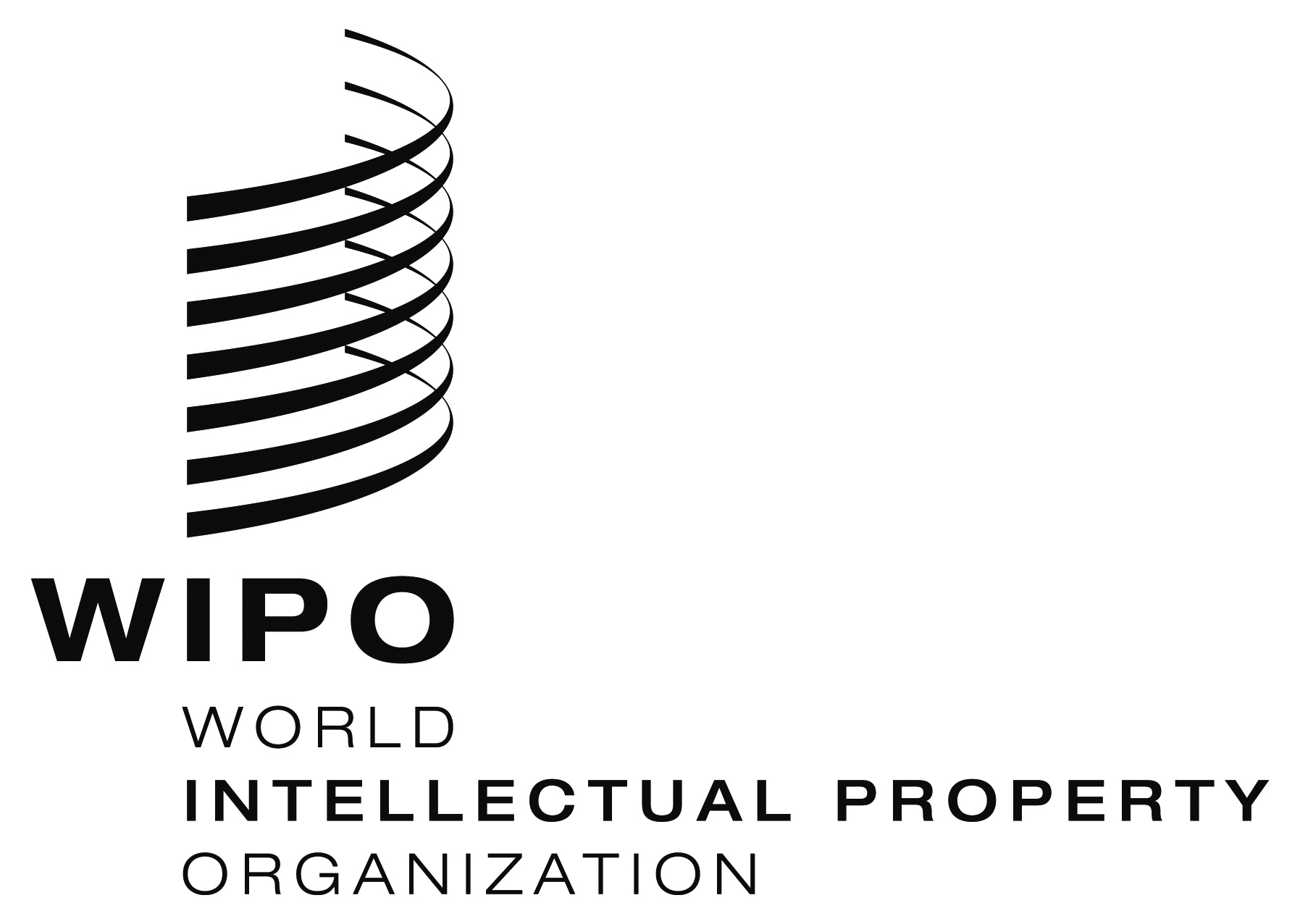 EWO/PBC/20/3 CORR.    WO/PBC/20/3 CORR.    WO/PBC/20/3 CORR.    ORIGINAL:  ENGLISHORIGINAL:  ENGLISHORIGINAL:  ENGLISHDATE:  JULY 2, 2013DATE:  JULY 2, 2013DATE:  JULY 2, 2013